Droits économiques et droits humains: indivisibles ou à                                  géométrie variable?    »FORMATION À L’ACTION EN FAVEUR DES DROITS HUMAINSDu 10 au 13 octobre 2014Quoi ?         Une fin de semaine de 4 jours de formation visant à développer des moyens d’action pour   promouvoir et défendre les droits fondamentaux.Pour qui ?   Des jeunes âgés de 16 à 35 ans engagéEs et/ou intéresséEs par les enjeux liés au respect des droits de la personne aux plans local et international.Quand ?      Du vendredi  10 octobre 16h30 au lundi 13 octobre 14h00.Où ?             Camp In’Afu  situé au 121, rang Montcalm, Saint-Esprit. Transport en autobus (environ 50 min de Montréal), à partir de la station de métro Sauvé. Rendez-vous à 16h30, le vendredi  10 octobre. Covoiturage possible pour les autres régions. (Un repas vous sera servi peu après votre arrivée.)Combien ?  Le coût est de 90 $ pour la formation et le séjour, incluant le transport aller-retour, l’hébergement, la nourriture, les conférences et les ateliers ainsi que toute la documentation. Pour plus d’informations : cqfdhorg@gmail.com  	
Khaoula : 514-318-8289Sébastien: 514-709-4906 Inscrivez-vous rapidement ! Les places sont limitées Inscription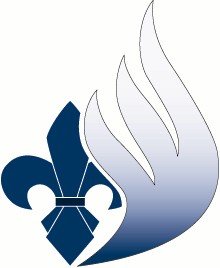 Centre Québécois de Formation
pour les jeunes en matière de droits humains 
8406 Lajeunesse, Montréal, Québec, Canada, H2P 2E6www.cqfdh.org - cqfdhorg@gmail.comNom :Prénom :Adresse :Téléphone :Date de naissance :Courriel :Organisation :Je prends le transport inclus depuis la station de métro Cartier à Laval (17h00)Je prends le transport inclus depuis la station de métro Cartier à Laval (17h00)Je prends le transport inclus depuis la station de métro Cartier à Laval (17h00)Oui    ❑    Non   ❑Oui    ❑    Non   ❑Je n’ai pas de transport❑Ville de départVille de départJe peux offrir un transport❑Ville de départVille de départAllergie(s)❑SpécifierSpécifierJe suis végétarien(ne)❑ 